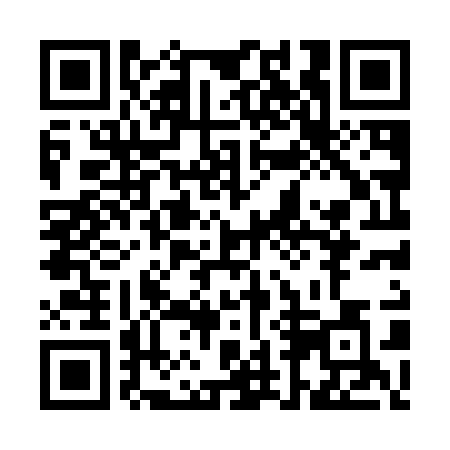 Ramadan times for Aksaray, TurkeyMon 11 Mar 2024 - Wed 10 Apr 2024High Latitude Method: Angle Based RulePrayer Calculation Method: Diyanet Isleri Baskanligi TurkeyAsar Calculation Method: ShafiPrayer times provided by https://www.salahtimes.comDateDayFajrSuhurSunriseDhuhrAsrIftarMaghribIsha11Mon5:435:437:0112:544:136:476:478:0012Tue5:425:426:5912:534:146:486:488:0113Wed5:405:406:5812:534:146:496:498:0214Thu5:395:396:5612:534:156:506:508:0315Fri5:375:376:5512:534:156:516:518:0416Sat5:355:356:5312:524:166:526:528:0517Sun5:345:346:5212:524:166:536:538:0618Mon5:325:326:5012:524:176:546:548:0719Tue5:315:316:4912:524:176:556:558:0820Wed5:295:296:4712:514:186:566:568:0921Thu5:275:276:4512:514:186:576:578:1022Fri5:265:266:4412:514:196:586:588:1123Sat5:245:246:4212:504:196:596:598:1224Sun5:225:226:4112:504:197:007:008:1325Mon5:215:216:3912:504:207:017:018:1426Tue5:195:196:3812:494:207:027:028:1527Wed5:175:176:3612:494:207:037:038:1628Thu5:165:166:3512:494:217:047:048:1729Fri5:145:146:3312:494:217:057:058:1830Sat5:125:126:3212:484:227:067:068:1931Sun5:115:116:3012:484:227:067:068:211Mon5:095:096:2812:484:227:077:078:222Tue5:075:076:2712:474:227:087:088:233Wed5:065:066:2512:474:237:097:098:244Thu5:045:046:2412:474:237:107:108:255Fri5:025:026:2212:464:237:117:118:266Sat5:005:006:2112:464:247:127:128:277Sun4:594:596:1912:464:247:137:138:288Mon4:574:576:1812:464:247:147:148:299Tue4:554:556:1612:454:257:157:158:3110Wed4:544:546:1512:454:257:167:168:32